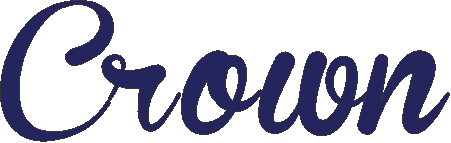 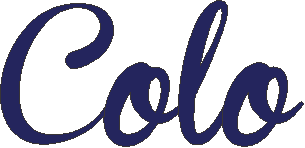 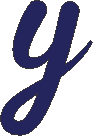 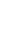 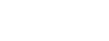 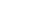 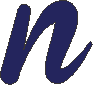 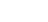 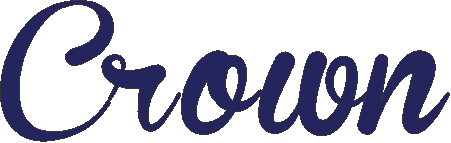 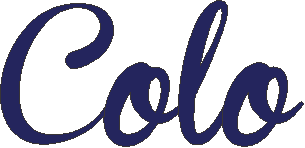 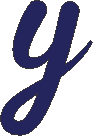 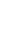 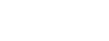 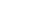 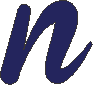 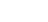 Coaches Code of Conduct and Commitment• Will maintain disciplinary control of my players at all times.• I shall be aware that I have a tremendous influence, for either good or ill, on the education of the player and, thus, shall never place the value of winning above the value of instilling the highest ideals of character.• I shall master the fundamental rules of the game and shall teach them to my team members. The rules of baseball are clear and coaches need to pay reverence to them by never doing anything that would dishonor the game. The coach shall never seek an advantage by circumvention of the spirit or letter of the rules.• I will demonstrate good sportsmanship, self -control and proper behavior.• I will attend all coaches meetings and clinics.• Care for the equipment issued. If any equipment is lost or damaged, coaches should report the problem to the Equipment Manager.• Conduct a pre-season parent’s meeting. At his meeting, set the tone and expectations for the season. Distribute rosters, team rules etc.• I will work with my team at least 3 days per week. During the season, games may count.• I agree to arrive to the games at least one half hour prior to my team’s playing time with equipment and ready to play.• Recruit parent volunteers to assist me with preparing the field before or after my games. Team mom/dad to help with gathering items or disbursing information the league requires and any additional requests the league needs help with during the season.• I agree to provide a scorekeeper who has knowledge of score keeping for each game or I understand that the game will be played but as a forfeit.• If for some reason an umpire is not present at the start of the game I will step up and help umpire till one can be found. The offensive coach will call balls and strikes from behind the pitcher.• I will actively assist in any fundraisers the league has arranged for the season.• I will assist at tryouts both at the beginning of the season and for All Stars.• Avoid alcohol and tobacco at any Crown Colony game, practice or activity.• Promote honesty, teamwork, fair play and responsibility. Remind players at all times to be respectful of their teammates and opponents. Treat my players with dignity and respect. Encourage and motivate my players with patience and positive talk. Be a good role model.• Help all my players to improve their athletic skills, their knowledge of the game, their physical condition, their ability to control their emotions and their self-esteem.• I will not permit attacks of any kind by my coaches, players, parents or fans on the umpire, other coaches, Officer on Duty or any players.• I will not challenge judgment calls by the umpire. It is acceptable to challenge the interpretation of a rule but do so in a respectful manner. I will find the rule in the Little League rule book that is in question.• Never put a player in harm’s way. Ensure they are using and wearing the proper equipment.• Abide by a doctor’s decision in all matters of health, injuries and ability to play.• I will hold all conversations held during the draft and all-star draft in the strictest of confidence, respecting the decisions made and realizing that feelings are easily hurt and the repercussions are not fun.• I will remember that the game is for the youth—not adults. Keep my ego out of coaching and try to make the experience interesting, enriching and fun.I understand these possible reasons for suspension:• Swearing towards parents, coaches, players, umpires, officers or board members.• Striking a player, parent, officer, board member or umpire.• In possession of alcohol, tobacco or drugs. Intoxication of any kind.• Call “time” or employ any other word or phrase or commit any act while the ball is alive and in play.• Make intentional contact with an umpire, officer, other coach or board member in any manner.• Show violent disapproval of an umpire’s decision.• Any behavior the board deems unsportsmanlike.• Any violation of the code of ethics.• If an umpire/officer/board member ejects a coach before/during/after a game, practice or Crown Colony event the minimum penalty of suspension is for the current game or event and one additional game. If the behavior escalates or is deemed a major offence, the board will review and determine penalty.Most importantly I will conduct myself in a positive manner while coaching and I understand that failure to follow league rules may result in loss of privilege to coach. My signature acknowledges that I have read and understand the coaches’ code of conduct.Coach Printed Name _______________________________________________________________________________________________Signature _________________________________________________________________________________________________________Date ______________________